Конкурсное задание № 2: проведение в период летних каникул в муниципальном образовании военно-спортивной командной патриотической игры.Отчёт о проведении военно-спортивной командной игры «Зарница» среди обучающихся общеобразовательных организаций Липецкого муниципального района28 мая 2019 года в военно – спортивном лагере «Патриот» в с. Вешаловка Липецкого района состоялась районная военно-спортивная игра «Зарница», посвященная 65-летию Липецкой области. Для ребят игру провели председатель правления ЛОО МОО содействия офицерам, ветеранам, инвалидам воинам интернационалистам "ОФИЦЕРЫ РОССИИ" Никкель Николай Александрович и председатель ЛРОО "ВПЦ" Вымпел" Кузнецов Эдуард Викторович. Юноши получили незабываемые впечатления и заслуженные награды. Игра проводилась среди молодежи от 14 до 18 лет, проживающей и обучающейся на территории Липецкого муниципального района.В игре приняло участие 8 команд. Они прошли семь этапов: Строевая подготовка; Физическая подготовка; Медицинская подготовка; Пожарная подготовка (эстафета); Гражданская оборона; Туристическая подготовка (эстафета).Соревнования по лазертагуВ игре, вместе со всеми, приняли участие опекаемые дети, дети из семей, находящихся в социально опасном положении, а также несовершеннолетние находящиеся на контроле в КПДН и ЗП. Помощь в организации некоторых этапов оказывали несовершеннолетние, находящиеся в трудной жизненной ситуации, трудоустроенные в период летних каникул. Для всех ребят это был настоящий праздник. Организаторы с большой любовью позаботились о том, чтобы каждый ребенок чувствовал себя комфортно и уверенно.Информация о мероприятии размещена на сайте комитета образования администрации Липецкого муниципального района.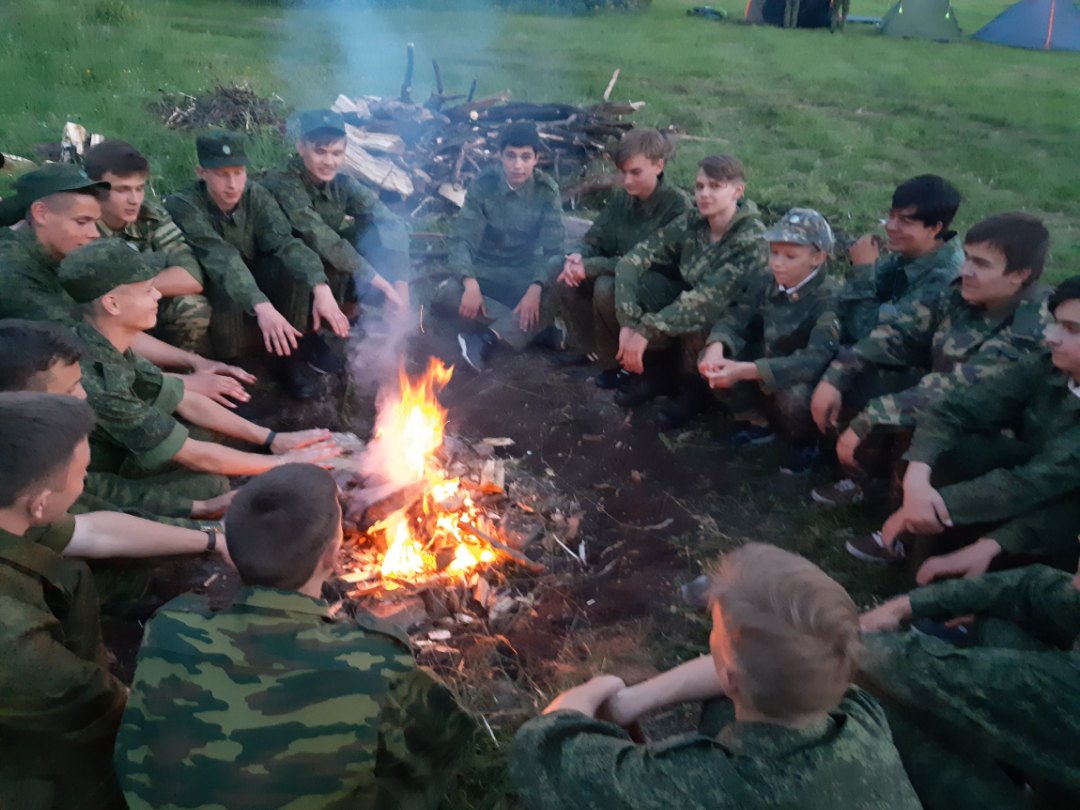 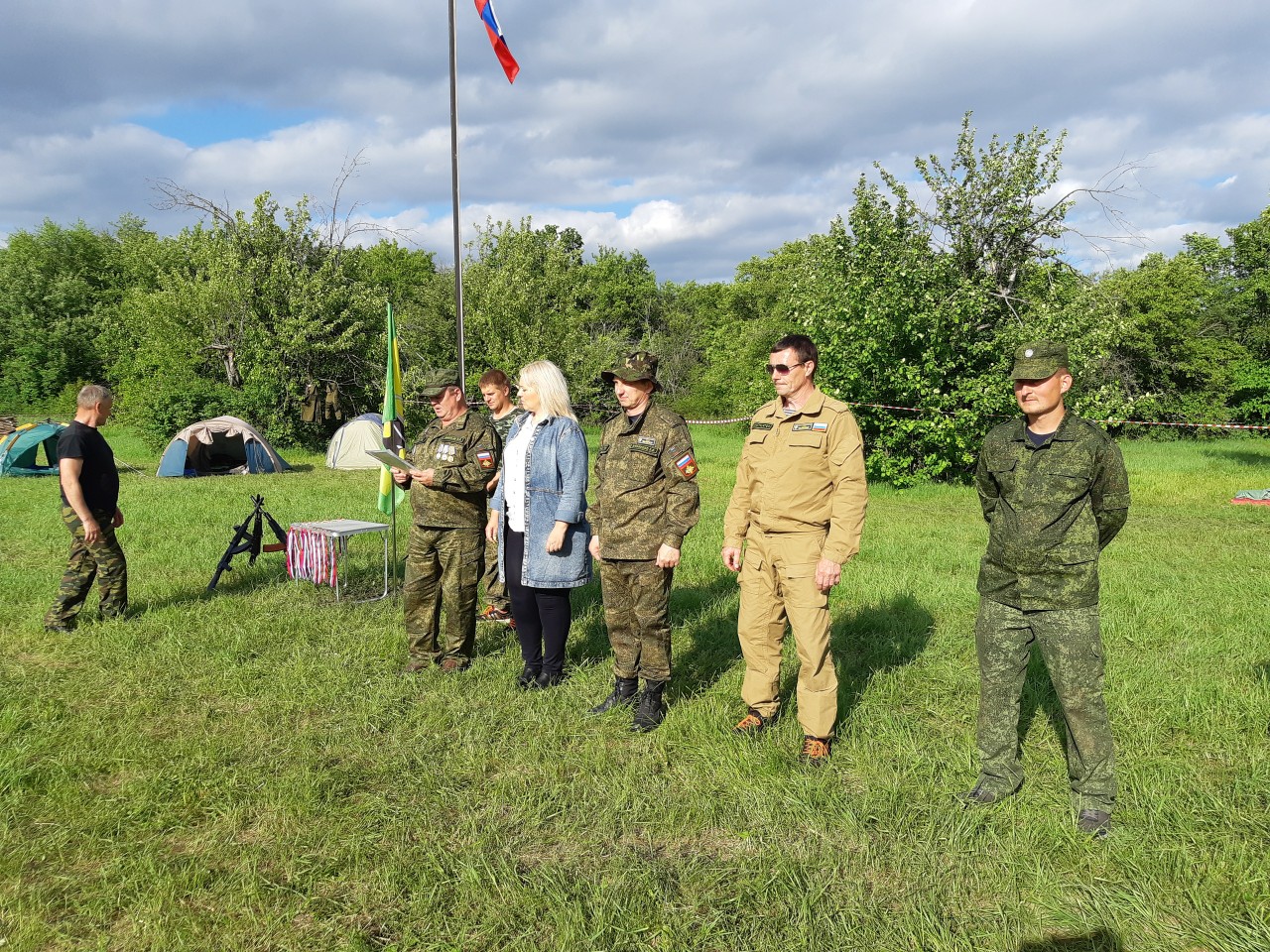 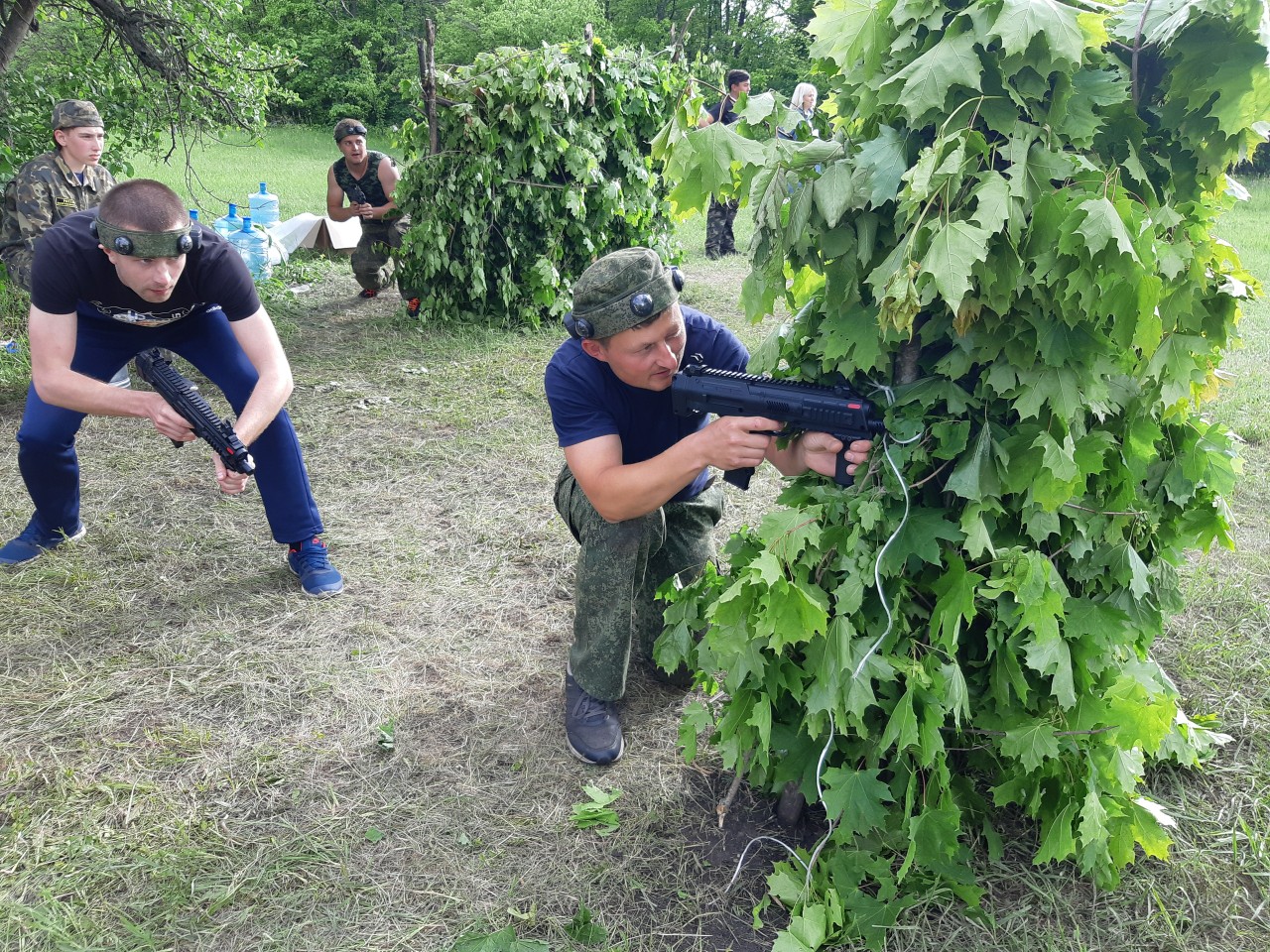 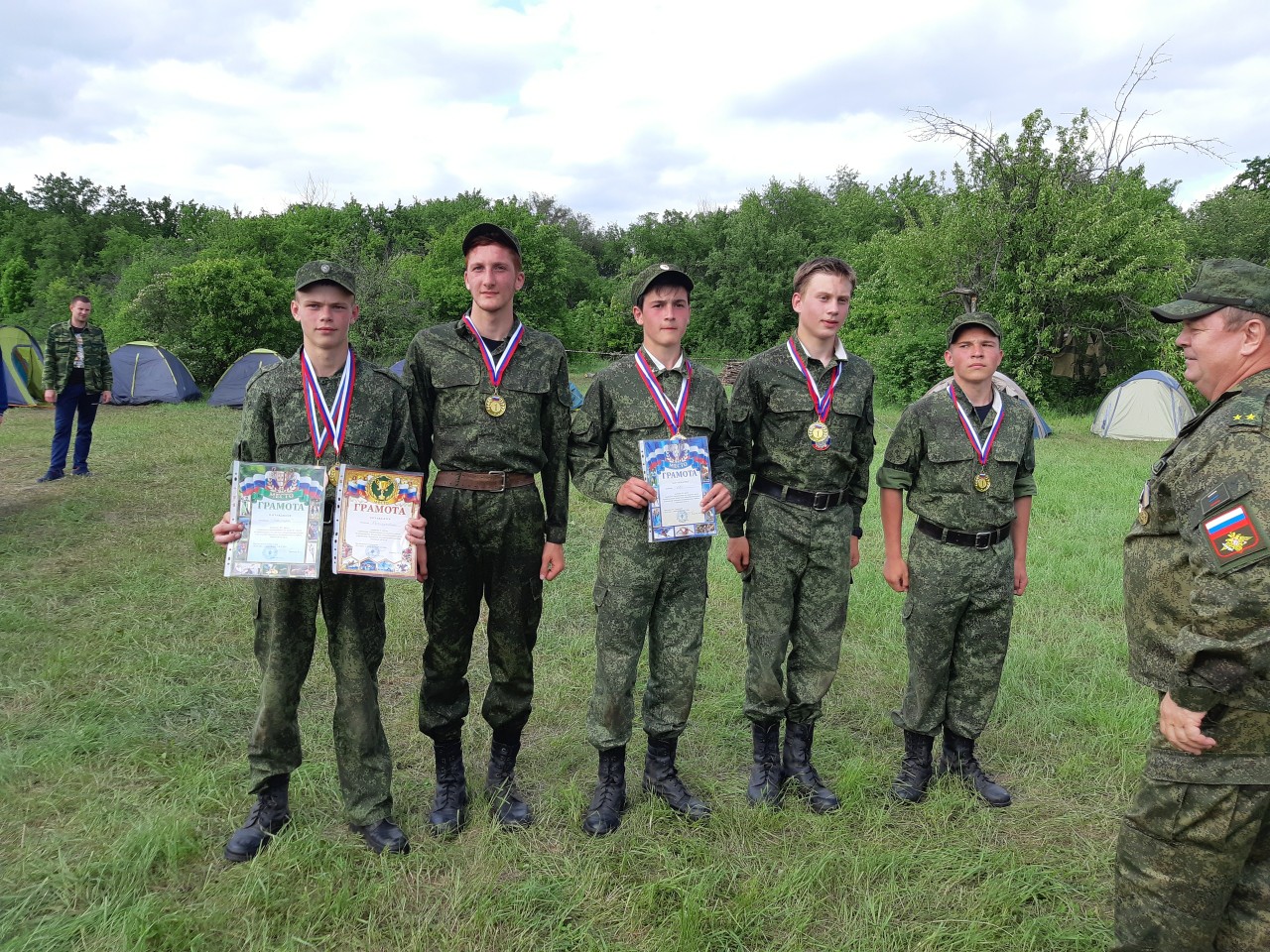 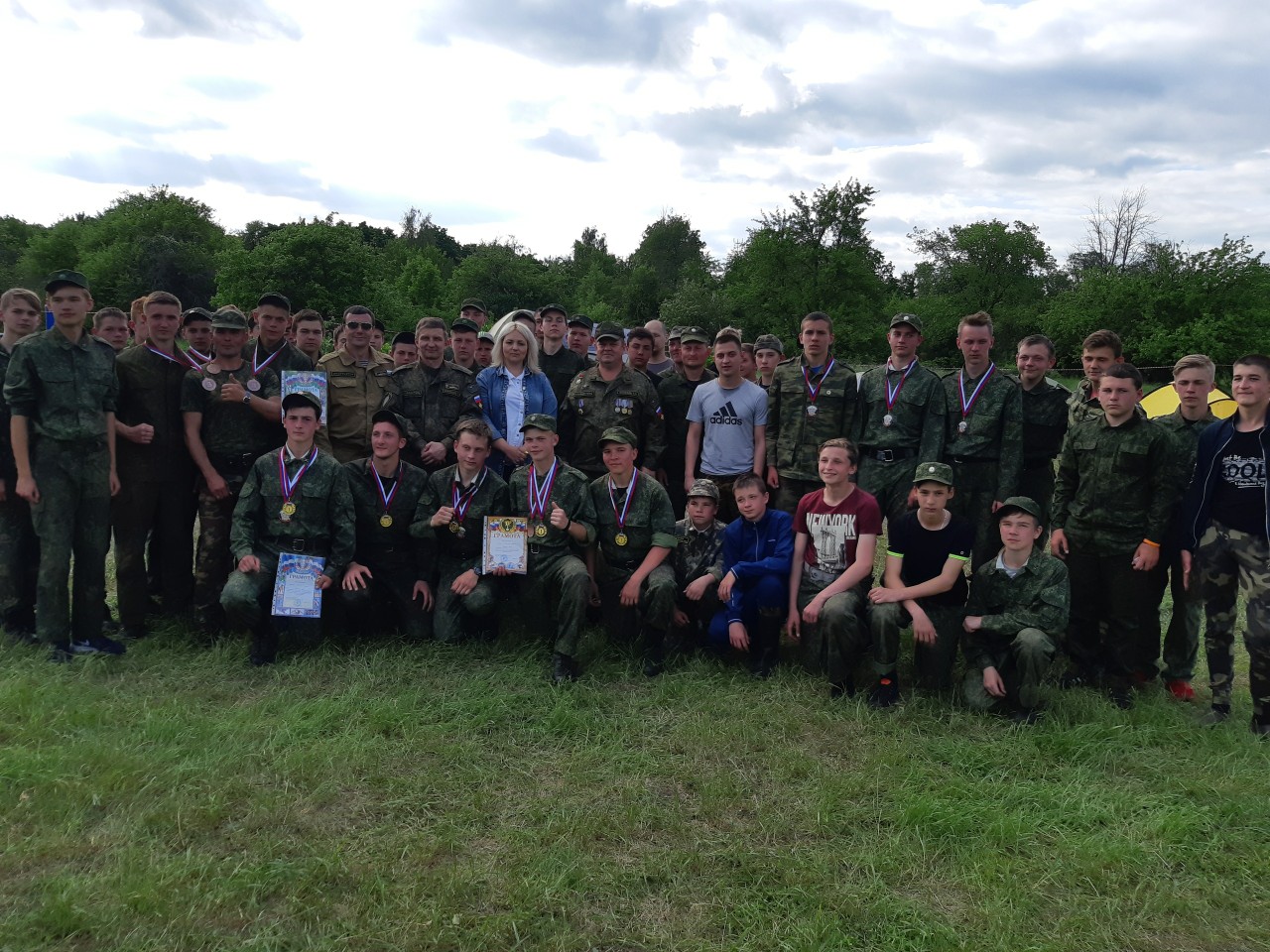 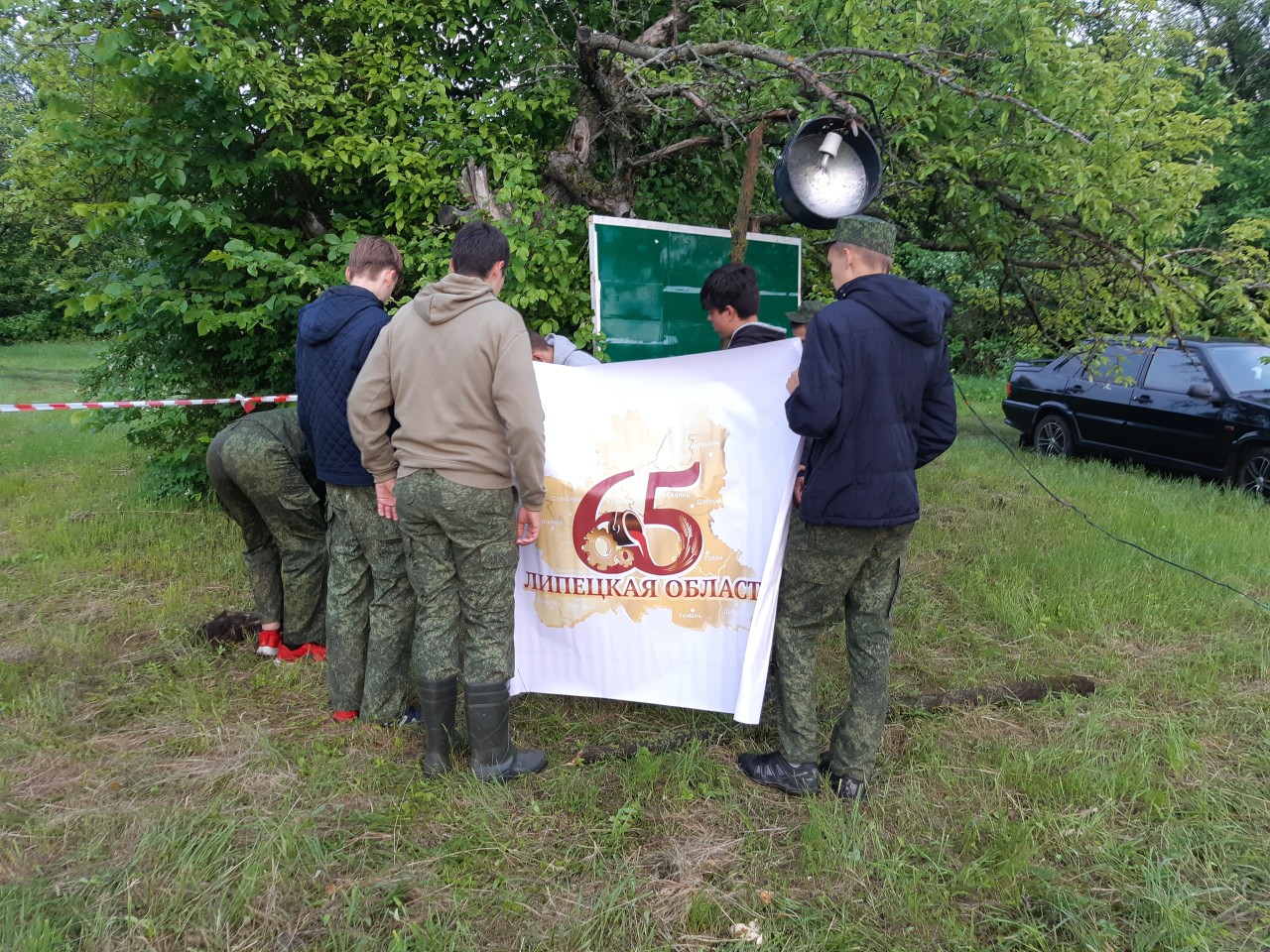 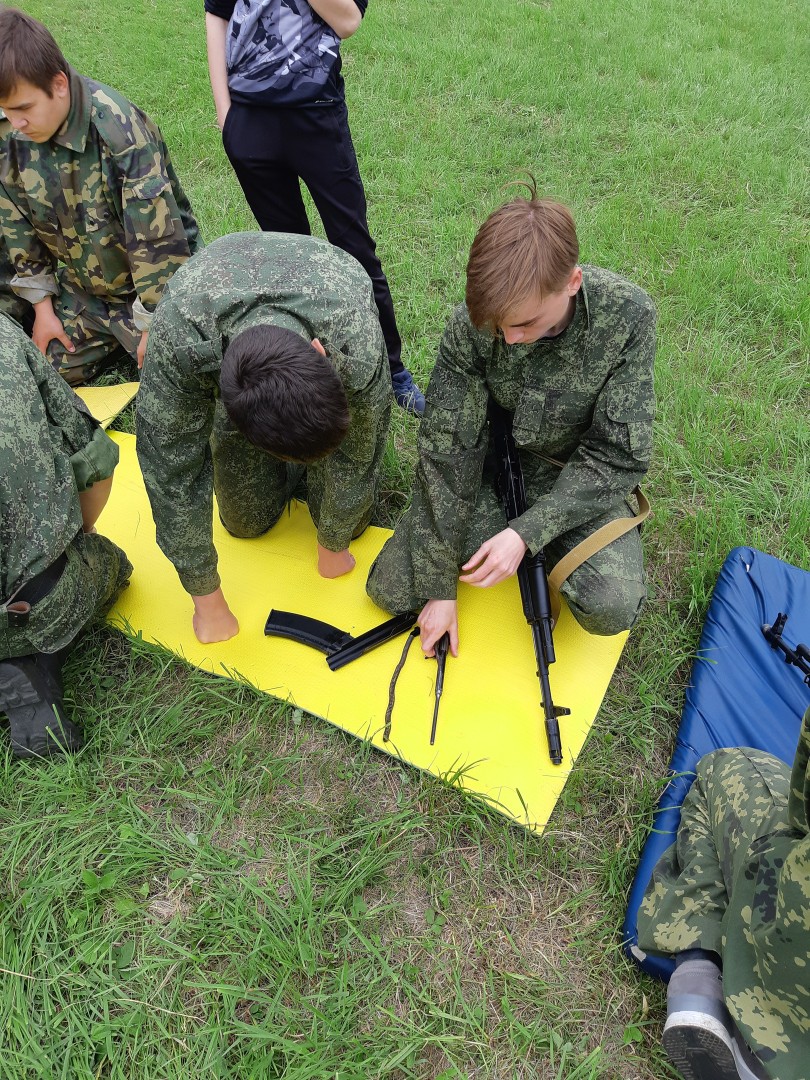 